Student Council 22 February 2018 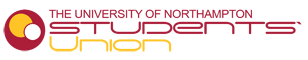 MAIN COUNCIL BEGINSDeclaration of conflict of interest: NoApproval of the minutes from the last meeting: YesMatters arising from the minutes not elsewhere on the agenda: NoApologies received:Women’s Officer – Bethel TadesseMSA Officer – Francine SmithResignation of Disabled Officer - Avinash Sheo-RattanInvitation for Mary to speak about support SU offer re Discussion points. Recap on any motion which wants to be re-submitted.Officer Reports – Censure: Postgraduate OfficerMature Students’ OfficerSocieties’ OfficerMoulton College OfficerEnts OfficerLGBTQ Officer Important to submit reports on time.MotionsDiscussion PointsOfficer Reports – Jemma VobeA lot of officers not submitting reports. What can we do about it to encourage people to submit their reports?It’s usually on a Friday. Can we extend it to a Sunday? Can do it the weekend before.Needs to be taken a lot more seriously.Bullet points does not take that long to do.If you submit it early, it misses out things you have done after it has been submitted.Zoe said it’s better to contact her in regards to submitting reports late.Ashish mentioned to maybe award people for their submission of reports.Bye-Law Amendments N/APolicy Proposals N/AOfficer Mandates Updates:Equal Access Mandate:Write an equal access campaign between 100-200 words. This is because we need something substantial to bring forward to the board.Attend events and invite people to them for them to learn more about equal access.Change maker challenge.Got a great support for the scholarship of asylum seekers.Raf has been the only Sabbatical officer which has been actively supportive.International Officer Mandate: Organise with UCU Branch executive to raise awareness of the above issue and team up to put more pressure on the university to accept a meeting to discuss.  Publicise the university’s practices in regards to right to study checks.Emailed international student services for the international study check and the process is going on, not doing anything apart from e-mailing them.Create an event called meet & greet, for all officers to come but no one attended apart from one person.Attended some mental health campaigns.Worked with Chinese new year for the promotion of events.Have not resolved the issue yet.Contact Nick Cartwright to resolve it.Sports Officer Mandate: Report back on what Sports Teams want from Waterside. Wanted to know what facilities there were such as dance studios and other sports related facilities, also including storage.Are there any plans in place for them to still use moulton college?American football - pitchLacrosse - pitchBadminton – courtsRugby union – pitchWomen’s volleyball – courtsAll of them wanted to know everything to do with their specific sports.Went to waterside talk.VP – Union Development: Societies Support societies as much as possible.President: To look at what provision there will be at Waterside for Disabled StudentsThere will be services and facilities now at waterside, thanks to all the sabbatical officers. It is fantastic. Are there any hearing loops? Cameron is sorting out the issue for hearing loops and contacting people.President mandate for policy bookIt has been updated and it was a massive thing to go through.World mental health day eventAll is going really well for the organisation of world mental health day.Jemma: There needs to be some sort of activism (mentioned in mandate) what has been done?Raf – nothing. Jemma: something should have been done there and then when it was mandated.Raf: get an event done to make people passionate and involved a lot and then push the petition further.Jemma: there are students who are waiting and it isn’t good enough.Raf: we did agree for the mandate to change.Have some results in time for next council.Waterside mandatewebsite is updating online for waterside.New: Officer reports PresidentRaf: went to the GALA and it was incredible. It’s the big wins that make it all worth it.Jemma: the video doesn’t tell you how to opt out of NSS.Raf: been going to classrooms and letting people know how to do it.Went to 12 classes and Dave went to 20.People have gone to sophie and told her that they have not been told how to opt out.A lot of health and society students have found it helpful.The NSS is vital and very important.There are so many surveys and it can be annoying to be bombarded with lots of surveys.Next year it needs to be reinforced even more.Is the #AskRaf campaign happening on a regular basis or a one off? Regularly.Why not do a how to guide for Youtube? Raf would rather do it with a good videographer.Vote to accept: 29 yes 1 no 0 abstain. Motion: Jonathan is down to one question to ask.Vice President Union Development Everyone seems happy with events at the platform and have got continuous feedback with new ideas for events.Rebranding is ongoing.Worked regularly with Sophie with events and also with Esther. Got the flag up on Holdenby building.Summer ball dates will be announced on Saturday.Jemma: Sent david an email about an insane Tuesdays event which could have been really big but wasn’t advertised very well. Asked about something and had no response from David.David: Don’t release them all at once as it wont bring excitement.Sophie: Publicise something for students to let them know they can contact him to know more events.Jemma: Can email mature students to give them a heads up.Vote to accept: 25 yes 1 no 4 abstainVice President Education Course rep of the month were announced. BME attainment gap survey is online.Educate students on what the attainment gap is.Organise a destress campaign week in April.STAR Awards – some new categories this year.Cameron – a lot of students don’t know how the course rep rewards system works.Danjie: tried to link up with changemaker and as long as students do the course rep training, they may know more and can e-mail Aysha so she knows about points. Its important to communicate with Education and Voice in regards to it all.Vote to Accept: 24 yes 3 no 2 abstainSports OfficerContacted the teams and most was related to facilities.Little bit of feedback from the panel (working towards it)Looking at where the pictures will be next year of the sports teams.Vote to accept: 25 yes 1 no 3 abstainSocieties OfficerBlack and Minority Ethnic (BME) Students’ OfficerSpeaking to students often and also works as res life.Working with education committee to do the attainment gap campaign.Faculty reps have been very helpful.A lot of talk about education. Encourage students to vote as well as put themselves forward.Had an event on Monday.Vote to accept: 21 yes 1 no 0 abstain.Disabled Students’ OfficerEntertainments OfficerEthics and Environment OfficerReducing food waste – really struggling to move forward with this and been raising concerns. Any other concerns were seen to.Make a more environmentally campus. 20 people doing the vegan challenge.Article published about the campaign this week.Went to LGBT make up class and meet & greet with nina.Encouraging people to run in the elections.Vote to accept: 27 yes 0 no 0 abstainInternational Students’ Officer Create event of meet and greet.Create campaign with Danjie in which article was published.Worked with different societies such as Vietnamese and Chinese cultural society.Promoted and attended Changemaker week event.Promoted international student role.Are you engaging with NUS? Attended London for International conference and It was published by NUS.25 yes 2 no 1 abstain.Lesbian, Gay, Bisexual, Transgender, Queer (LGBTQ) Students’ OfficerMature Students’ Officer   Late submission – not accepted.Moulton College Officer Postgraduate Students’ OfficerWomen’s Officer  - absent. Raf to read report. Worked with executive officers and also sharing lots of campaigns.Shared NUS survey on sexual assaults.Organising events for International Women’s day.Jemma: Her report is copy and paste from January’s. Think she has submitted wrong report on accident.Vote to accept: 16 yes 1 no 9 abstainChangemaker OfficerReally positive month for the equal access campaign. A stall for volunteering week.Get the British Red Cross to have advice for refugees.Vote to accept: 25 yes 0 no 2 abstainTrustee report  Finance report – no finance manager.Green Impact Report – next council.Committee meetings (ratify minutes)Education Committee Working with Esther for the BME campaign.Main focus was trying to get the BME campaign done.Gareth has made a huge impact.Mandate Danjie to set dates towards campaigns to have something to work towards.Vote to accept: 25 yes 0 no 1 abstain.AU Committee Not much really happened. Nominations for awards.Speaking about tickets and sales for varsity.Rosie came to talk about the volunteer survey.Vote: 25 yes 1 no 1 abstain.Societies Committee Talk about the elections.About 20% of the committee’s are not attending. Has to be another way of getting them informed.Buying tickets for the awards.Welcomed new societies.New development plan format.Handover document format was accepted by all committee’s.A few committee’s we don’t hear anything from.Some society committee members only stay there to keep it running and do nothing.If there are people not turning up constantly, then they need to look into the by-law.Can we not remove their role if they don’t turn up? – yes, we probably could.Can see if they have valid reasons for not reporting for them not turning up, and we could give them a notice.We could be using their seats for people more valuable and to make change within the university.Vote to accept: 24 yes Volunteer and Social Enterprise Committee Changing futures week with positive feedback.Student volunteering week.Marrow had a bake sale to fundraise for LGBTQ+ month.STAR wanted to get local MP’s on board.Foodbank is all sorted out.Try and get a range of products to give to the homeless other than food.Only one person put themselves forward for the Chair.Changemaker officer is involved in the meetings.Vote to accept: 26 yes 0 no 1 abstain.Any other BusinessRemoval of Members of Council – ZöeSocieties Officer Moulton College Officer – voting to remove: 24 yes 1 no 1 abstain. He is removed.Support for Disabled Students without an officer in post + should council split into two roles? – Gareth HubbortA lot of students out there with no disability officer.Catch up with metal health and physical disabilities.Really important to look at this.One officer for physical disabilities and one for mental health disabilities.Vote to accept Cameron’s idea for faculty reps to take on the role for the disabled officer and write reports for it: 19 yes 3 no 3 abstain.AOBRaf: vote for raf to change role title from European to EU – 22 yes 1 no 1 abstain.Can we do something for our last student council? Potentially.